Národní parky světa – Afrika – List pro učiteleTanzanie: SerengetiPříroda a lidé NamibieOchrana slonů v národním parku v Čadu________________________________________________________Proč byl NP Serengeti zapsán na seznam UNESCO?Kvůli vysoké biodiverzitě.Kteří živočichové jsou početní v NP Serengeti?Pakoně, zebry, žirafy, sloni, lvi.Z jakého důvodu byl dnešní NP Etoša vyhlášen chráněným územím a kdy k tomu došlo?V roce 1907, aby se zabránilo vybíjení tamních zvířat Evropany.Které zvíře má Namibie ve státním znaku?Přímorožce jihoafrického.Z jakého důvodu se v posledních dvaceti letech výrazně snížil počet slonů v NP Zakouma? A jaké má tato situace řešení?Protože sloni byli loveni pytláky za účelem získání slonoviny. Řešením je vyšší kvalifikace strážců parku v boji proti pytlákům.Zakreslete do mapy národní parky, které byly zmíněny ve videích.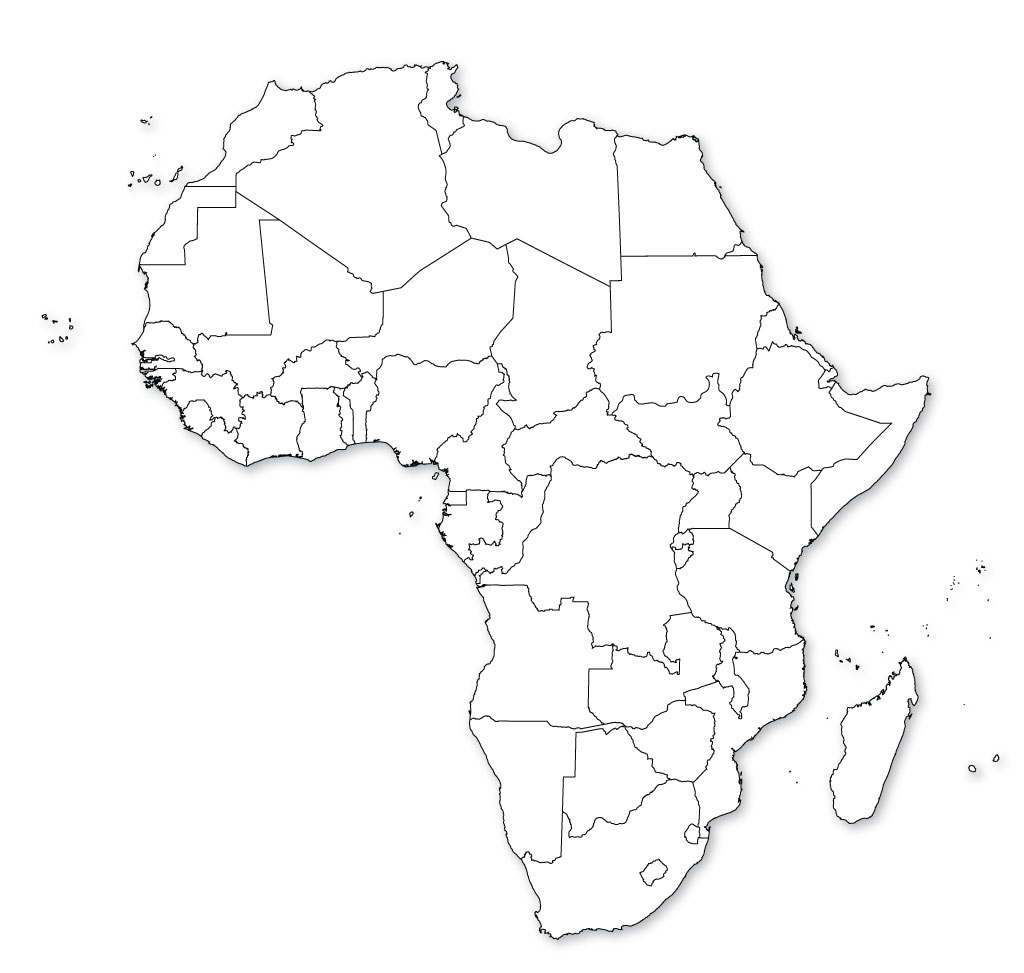 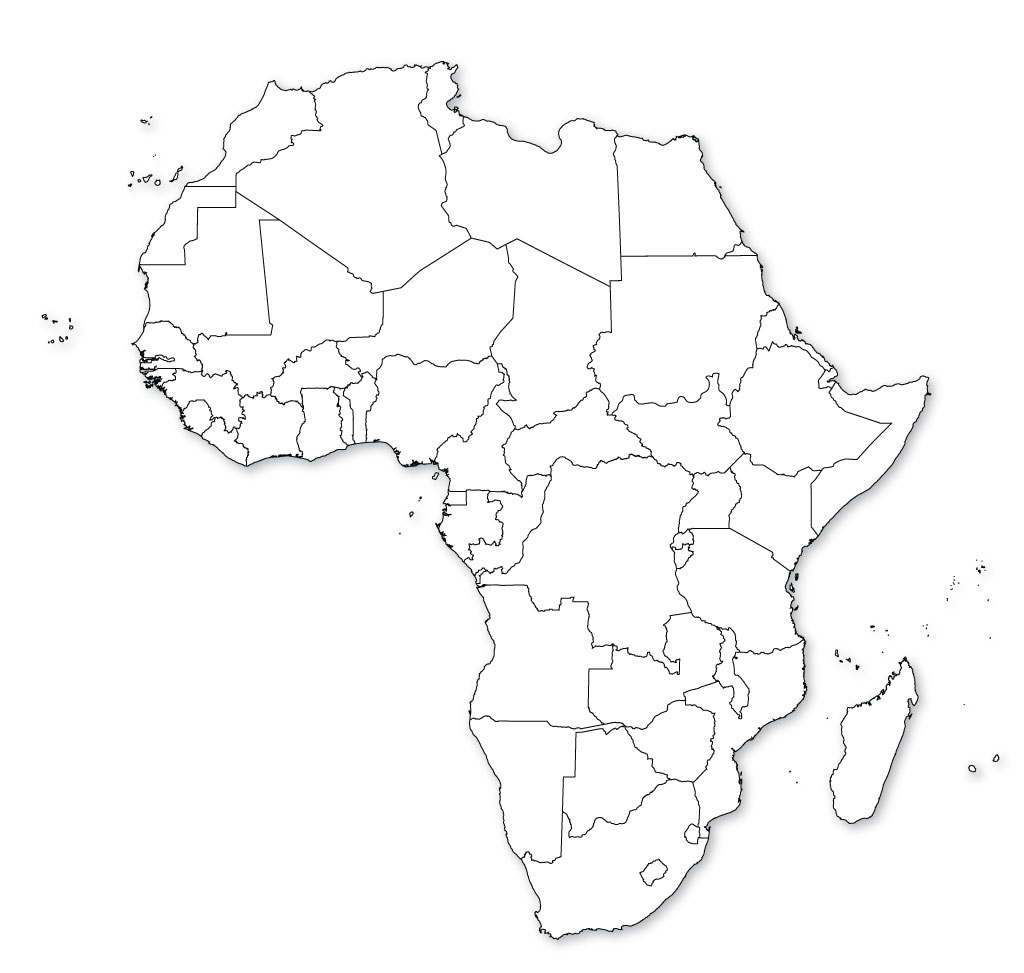 Zdroj: https://www.burningcompass.com/continents/africa/africa-blank-map.html   Autor: Jana Fuková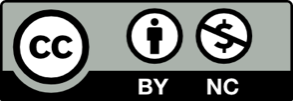 Toto dílo je licencováno pod licencí Creative Commons [CC BY-NC 4.0]. Licenční podmínky navštivte na adrese [https://creativecommons.org/choose/?lang=cs].